[project title goes here] – example 1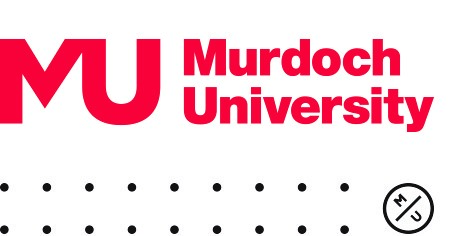 Participant consent I have read the Information letter [or other information as appropriate e.g. email] about the nature and scope of this survey / questionnaire. Any questions I have about the research process have been answered to my satisfaction. I agree that by submitting the survey / questionnaire I give my consent for the results to be used in the research.  I am aware that this survey is anonymous and no personal details are being collected or used [modify this sentence if any personal details are being sought].  I know that I may change my mind, withdraw my consent, and stop participating at any time; and I acknowledge that once my survey has been submitted it may not be possible to withdraw my data.I understand that all information provided is treated as confidential by the researchers and will not be released to a third party unless required to do so by law.I understand that the findings of this study may be published and that no information which can specifically identify me will be published.If the survey is online, an ‘agree’ button can be appropriate to indicate consent.Survey Questions [or whatever sub-heading is appropriate here]Start your survey / questions here, not on the next page.  [project title goes here] – example 2Information and consent One or two sentences about the research - here.We're … and … from Murdoch University, and we're interested in the frequency of these problems. As members of …, we hope that you can help us by answering some short questions. The survey is completely anonymous. Although the findings of the survey may be published, none of the information you provide will be / can be linked back to you as an individual.The survey is intended for … only. Please do not encourage any of your wider friends or family, regardless of their interest, to complete the survey unless they are also ….OR The survey is intended for …. Please feel free to encourage any of your wider friends or family to complete the survey by forwarding the web link to them. If, after reading the information above, you agree to continue with the survey, choose 'yes' from the options below and proceed. Should you change your mind at any time and decide to withdraw, simply close your browser and you will automatically exit the survey. Note, though, once you click the 'submit' button at the end of the survey your responses will be uploaded and it will not be possible to withdraw or amend them because we cannot tie responses to you as an individual. If you want more information before you decide whether or not to participate, email … at xxx@murdoch.edu.au.If you do not agree to proceed with the survey, please choose 'no' from the options below or simply close this window to leave the survey.This study has been approved by the Murdoch University Human Research Ethics Committee (Approval xxxx/xxx). If you have any reservation or complaint about the ethical conduct of this research, and wish to talk with an independent person, you may contact Murdoch University’s Research Ethics Office (Tel. 08 9360 6677 (for overseas studies, +61 8 9360 6677) or email ethics@murdoch.edu.au). Any issues you raise will be treated in confidence and investigated fully, and you will be informed of